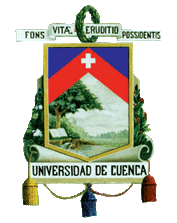 UNIVERSIDAD DE CUENCAFACULTAD DE CIENCIAS ECONÓMICAS Y ADMINISTRATIVASCARRERA: ___________TEMA: ________________Trabajo de titulación previo a la obtención delTítulo de ____________________.Modalidad: ___________AUTORES: “_____________” CI. __________                     “_____________” CI. __________TUTOR: “_____________________”CI. ___________________Cuenca – Ecuador 2018